Bywell CE Junior School	Year 3 Learning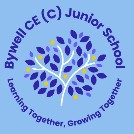 EnglishWe will be starting our sentence stacking lessons for Stone Age Boy. We will be focusing on time adverbials, onomatopoeia words, actions words, precise verbs, adjectives, prepositions and alliteration. SpellingWe will be assessing our phonics knowledge and practicing more high frequency words. ReadingOur teaching text this week using Cracking Comprehension is an extract from Grandpa’s Indian summer by Jamila Gavin focusing on retrieval and inference skills in order to answer specific questions within a text. We will then complete a practice text of ‘the man whose mother was a pirate’. MathsWe will be adding tens across 100, subtract 1s across 10, subtract 10s across 100, and make connections. ScienceWe will be learning abut fossils and how they are formed. We will also make our very own fossils. HistoryWe will continue to research Stonehenge and understand why its discovery was important.  